ΠΙΣΤΩΤΙΚΟ ΚΟΥΠΟΝΙ (VOUCHER)      Με εκτίμηση, ,		Ονοματεπώνυμο					     [Υπογραφή]  	 		        [Σφραγίδα]			ΟΡΟΙ ΚΟΥΠΟΝΙΟΥ: Το παρόν κουπόνι καλύπτει το ποσό της πληρωμή σας για την προκαταβολή ή την πλήρη εξόφληση της κρατήσεις μας με τα παραπάνω στοιχεία. Εάν δεν κάνετε χρήση του κουπονιού τους επόμενους 18 μήνες, το συνολικό ποσό της πληρωμή σας, θα σας επιστραφεί την ημερομηνία λήξης.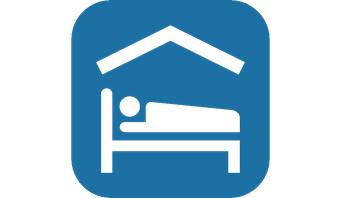 Ημερομηνία/  / 2020Αρ. Κουπονιού1ΕΝΟΙΚΙΑΖΟΜΕΝΑ ΔΙΑΜΕΡΙΣΜΑΤΑΕΝΟΙΚΙΑΖΟΜΕΝΑ ΔΙΑΜΕΡΙΣΜΑΤΑΔιεύθυνσηΝικήτη, ΧαλκιδικήςΤηλέφωνο+30 237XXXXXXXΙστοσελίδαwww.myrooms.xxEmailinfo@myrooms.xxΠΛΗΡΟΦΟΡΙΕΣ ΠΕΛΑΤΗΠΛΗΡΟΦΟΡΙΕΣ ΠΕΛΑΤΗΟΝΟΜΑΤΗΛΕΦΩΝΟ EMAILΧΩΡΑΠΛΗΡΟΦΟΡΙΕΣ ΚΡΑΤΗΣΗΣΠΛΗΡΟΦΟΡΙΕΣ ΚΡΑΤΗΣΗΣΑΡΙΘΜΟΣ ΚΡΑΤΗΣΗΣΗΜΕΡΟΜΗΝΙΑ ΚΡΑΤΗΣΗΣΑΠΕΥΘΕΙΑΣ ΚΡΑΤΗΣΗo ΝΑΙ     o ΟΧΙO.T.A./ΠΛΑΤΦΟΡΜΑΤΟΥΡΤΙΣΤΙΚΟΣ ΠΡΑΚΤΟΡΑΣΗΜΕΡΟΜΗΝΙΑ ΑΦIΞΗΣ  /   /2020ΗΜΕΡΟΜΗΝΙΑ ΑΝΑΧΩΡΗΣΗΣ  /   /2020ΑΡΙΘΜΟΣ ΔΙΑΝΥΚΤΕΡΕΥΣΕΩΝΤΥΠΟΣ ΔΩΜΑΤΙΟΥΑΡΙΘΜΟΣ ΕΝΗΛΙΚΩΝΑΡΙΘΜΟΣ ΠΑΙΔΙΩΝΣΥΝΟΛΙΚΟΣ ΑΡΙΘΜΟΣ ΑΤΟΜΩΝΠΛΗΡΩΜΕΝΟ ΠΟΣΟΗΜΕΡΟΜΗΝΙΑ ΠΛΗΡΩΜΗΣ  /   /2020ΤΡΟΠΟΣ ΠΛΗΡΩΜΗΣo PAYPAL    o ΜΕ ΚΑΤΑΘΕΣΗ   o ΜΕΤΡΗΤΑ  o ΚΑΡΤΑ  o ΑΛΛΟΣΠΙΣΤΩΤΙΚΟ ΚΟΥΠΟΝΙΠΙΣΤΩΤΙΚΟ ΚΟΥΠΟΝΙΑΞΙΑ ΚΟΥΠΟΝΙΟΥ €ΙΣΧΥ ΑΠΟ /05/2020ΙΣΧΥ ΕΩΣ/11/2021